Групповой тур в ЯпониюЛЕПЕСТКИ САКУРЫ
"Расцвести и опасть как лепестки сакуры", - говорят японцы. 
Это означает прожить такую же яркую жизнь, как сакура, 
и остаться в памяти людей, 
как остается в памяти цветение сакуры. 

ТОКИО - КАМАКУРА - ЙОКОГАМА - ФУДЗИЯМА - КИОТО - НАРА - УДЗИ 

10 дней / 9 ночей 
Гостиницы 4**** или 3*** - НА ВЫБОР Отели - в центре Токио и Киото, 
комфортабельные номера от 16 м2 в 3* и от 22 м2 в 4*, 
завтраки "шведский стол", ежедневная уборка.  
*********************************
ТОЛЬКО В НАШЕМ УНИКАЛЬНОМ ТУРЕ:
6 ЭКСКУРСИЙ
6 ОБЕДОВ
ПОДЪЕМ НА 5-Ю СТАНЦИЮ ФУДЗИЯМЫ
ШОУ КИМОНО
ЧАЙНАЯ ЦЕРЕМОНИЯ
НАСЛАЖДЕНИЕ МНОГОЧИСЛЕННЫМИ СОРТАМИ ЯПОНСКОГО ЧАЯ
БЕСПЛАТНАЯ ДЕГУСТАЦИЯ ВИНА
АНСАМБЛЬ САМУРАЙСКИХ ДОМОВ 
КОМПЛЕКС С ТЕРМАЛЬНЫМИ ИСТОЧНИКАМИ и 
ПЕРЕОДЕВАНИЕ В ЯПОНСКИЕ НАЦИОНАЛЬНЫЕ ОДЕЖДЫ
ДВЕ ДОПОЛНИТЕЛЬНЫЕ ГРУППОВЫЕ ЭКСКУРСИИ
ЛЮБОВАНИЕ САКУРОЙ 
*********************************ВО ВСЕХ ЗАЕЗДАХ – 2 НОЧИ В КИОТО
Уникальная возможность основательно познакомиться с древней столицей Японии,
погулять по старинным улочкам, насыщенным ароматом средневековой Японии, 
провести вечер в ресторане с гейшами, 
окунуться в древнюю культуру на утренней медитации в буддистском храме, 
а вечером полюбоваться фантастической красотой – сакурой в подсветке. 
ПЕРЕЕЗД МЕЖДУ ТОКИО И КИОТО 
НА САМОМ КОМФОРТАБЕЛЬНОМ И СКОРОСТНОМ ПОЕЗДЕ 
НОДЗОМИ
ДАТЫ ТУРОВ 
(день прилета в Токио - день отлета из Токио) 
2 0 2 0 
ВСЕ ЗАЕЗДЫ - ГАРАНТИРОВАННЫЕ
24 марта – 2 апреля
26 марта – 4 апреля
28 марта - 6 апреля
1 – 10 апреля 
4 – 13 апреля
6 - 15 апреля

Цена тура на 1 чел  

ПРИ РАЗМЕЩЕНИИ В НОМЕРЕ DBL С ЗАВТРАКОМ 
В ОТЕЛЯХ 3 *** – USD 2.500
Доплата за размещение в номере TWN – USD 100 
Доплата за размещение в номере SGL - USD 300
Скидка за ребенка до 12 лет за тур – USD 250 

ПРИ РАЗМЕЩЕНИИ В НОМЕРЕ DBL С ЗАВТРАКОМ 
В ОТЕЛЯХ 4**** – USD 3,050
Доплата за размещение в номере TWN – USD 150 
Доплата за размещение в номере SGL - USD 600
Скидка за ребенка до 12 лет за тур (третий в номере) – USD 350

В цену включено: экскурсии и трансферы с русским гидом, 
транспортное обслуживание, все входные билеты, 
проживание в гостиницах и питание по программе.
В цену не включено: страховка, авиабилет международного авиаперелета, 
все, что не указано в программе.
Цена в долларах может корректироваться 
при резком изменении курса японской иены к доллару США.
ПРОГРАММА ТУРА ЛЕПЕСТКИ САКУРЫ
1-й день 
Прилет в Токио в а/п Нарита любым рейсом. Встреча, сбор группы, трансфер в базовый отель тура. Чек-ин после 15.00. 

2-й день
Завтрак в отеле. 
Встреча РГ на ресепшен отеля. 
Экскурсия по Токио – городу самурайской героической истории и новейших технологий, изменивших жизнь людей всей планеты. 
Синтоистское святилище Мэйдзи дзингу, посвященное императору Муцухито (Мэйдзи) - основателю современной Японии. К святилищу, которое является характерным примером уникальной храмовой архитектуры в стиле Нагарэдзукури, ведет усыпанная гравием широкая дорога с огромными воротами тории. Храм находится в центре парка, в котором представлено более 100 тысяч кустарников и деревьев со всей страны. 
Маршрут экскурсии пройдет через квартал молодежи и моды – Харадзюку. По выходным здесь собирается молодежь с причудливыми прическами и в оригинальных нарядах, живые герои мультиков-анимэ. 
Модернистский район Синдзюку, где в Японии был дан старт строительству высотных зданий. Здесь находится губернаторство Токио, здание которого является одним из главных символов японской столицы, и архитектурная достопримечательность города - небоскреб в форме кокона CocoonTower высотой 204 м. Со смотровой площадки на высоте 205 м в здании токийской администрации предстает весь город, а в ясную погоду – вершина священной горы Фудзияма. 
Машина времени в Токио - экскурсия на футуристический искусственный остров Одайба в Токийском заливе, к которому ведет живописный Мост радуги. В этом районе разворачивается строительство части новых спортивных объектов к летней Токийской Олимпиаде 2020 года. На набережной гостей столицы приветствует Статуя Свободы, у которой многие стремятся запечатлеться на память на фоне леса высотных зданий, обрамляющих Токийский залив. Японцы приезжают на Одайба отдыхать и дышать морским воздухом, туристы - смотреть на небоскребы и пробовать "на глаз" жизнь в 22 веке. 
На улочках Эдо можно купить сувениры и отведать суси, сфотографироваться с ниндзя и узнать свою судьбу у японского гадателя. Перед тем как окунаться в термальные источники, можно сделать за дополнительную плату японский массаж сиацу.  
Знакомство с японской кухней в комплексе. Мы сможем выбрать любое из нескольких видов блюд старинной японской кухни, а также классические суси. С современностью эту кухню связывают многочисленные сорта вкуснейшего японского пива. 
Трансфер в отель. 
Дополнительно для желающих - вечером представление на национальные мотивы с ужином «шведский стол». Алкогольные и безалкогольные напитки включены. 

3-й день 
Завтрак в отеле. 
Встреча РГ на ресепшен отеля. 
Обзорная экскурсия по Токио. 
Обед "шведский стол" в ресторане японской кухни во время экскурсии. Наслаждение многочисленными сортами японского чая БЕСПЛАТНО. 
Центральный токийский квартал Гиндза называют парадной витриной Токио, здесь можно почувствовать атмосферу одного из главных торговых центров мира. Символ Гиндзы – построенное в 1894 году здание универмага Вако с башенкой с часами, которые каждый час отбивают время. Центральное здание национального театра Кабуки, которое радует глаз идеально правильными линиями японского архитектурного стиля. 
Площадь Императорского дворца, где растут более 2000 японских сосен Мацу, считающихся в Японии символом долголетия. Арочный каменный Двойной мост Нидзюбаси, который вел во внутренние покои императорского дворца. Иэясу, первый из сёгунов клана Токугава, начал здесь строить свой замок в 1590 г. В период Эдо его потомки превратили замок в крупнейший в мире. Император и его семья живут в западной части территории Императорского дворца, которая была восстановлена после Второй мировой войны. Публика допускается сюда дважды в год: в день рождения императора и в праздник Нового года. 


Самурайский парк Хамарикю, где причудливо переплетаются современная токийская архитектура и традиционный ландшафтный дизайн. Первоначально это были охотничьи угодья сёгуна Токугавы, и в память об этих временах в наши дни в парке проводятся показательные охотничьи выступления и выставки ястребов и соколов. Позже парк стал местом отдыха Императорской семьи, а в 1945 году он был передан в дар Правительству Японии. С тех пор парк был объявлен Культурным Достоянием Японии. Особое место в парке занимает черная сосна «куромацу», высаженная еще в 1709 году. Это самая большая сосна в Токио. 
Парк Уэно многие считают лучшим местом для любования сакурой в Токио. В 1873 император Мэйдзи приказал разбить на обширной территории на холме городской парк по европейскому образцу. Вдоль трех главных аллей высадили привезенные со всех концов страны деревья и кусты, что превратило Уэно в некое подобие ботанического сада. Особенно много было высажено сакуры различных сортов. И с тех пор каждую весну Уэно становится местом паломничества десятков тысяч жителей и гостей столицы, желающих полюбоваться цветущей японской вишней. 
Богатый сувенирными павильонами исторический квартал Асакуса, где сохраняется аромат довоенного Токио. Буддийский храм Сэнсодзи, землю которому даровал великий сёгун, основатель японской столицы Токугава Иэясу. В главном зале храма помещено оригинальное изображение Богини Милосердия – Каннон. Сокровищница национальных ремесел – торговая улица Накамисэ-дори, которая сейчас славится также огромным выбором сувенирных товаров. Колокол, который отбивал время в эпоху Эдо. 
Дополнительно для желающих - вечером можно совершить круиз с ужином по Токийскому заливу на комфортабельном судне (19.00-21.30).  

4-й день 
Завтрак в отеле. 
Встреча РГ на ресепшен отеля. 
Экскурсия к Фудзияме. 
Обед местной японской кухни во время экскурсии – все блюда приготовлены на чистейших водах источника, которым славится местность у подножия Фудзиямы. 
Подъем на автобусе на 5-ю станцию священного вулкана Фудзи (примерно 40 мин, подъем совершается при благоприятных погодных и дорожных условиях). От этой станции, находящейся на высоте в 2305 м, летом совершают пешие восхождения на пик Фудзиямы, который парит на высоте в 3776 м над уровнем океана. В 2013 году вулкан Фудзияма, который японцы с древних времен называют границей между землей и небом, получил новое рождение – он был занесен ЮНЕСКО во Всемирное Культурное Наследие.
К 5-й станции ведет извилистая горная дорога Субару Лайн протяженностью в 30 км, с которой путники наблюдают экзотический пейзаж: застывшие потоки и озера лавы, россыпи гравия и черные глыбы базальта. 
Из окна автобуса мы будем наблюдать таинственный Лес Призраков. Среди его искривленных стволов деревьев, в клубящемся сером тумане, в мертвой тишине скрываются, как говорят, души тех, кто свел счеты с жизнью на Фудзияме. В этом лесу Аоки-га-Хара происходит действие известного романа "Черное море деревьев" Сэйтио Мацумото. Лес Призраков считается одним из самых страшных мест на Земле, и сюда стремятся попасть любители острых ощущений со всего мира. 
В случае неблагоприятных погодных или дорожных условий, когда дорога на 5-ю станцию закрывается, вместо 5-й станции мы посетим ледово-лавовую пещеру у подножия Фудзиямы. В этой пещере глубиной в примерно 200 м ледяные сталактиты можно увидеть даже жарким летом. Эта и другие пещеры под Фудзи образовались в результате многократного извержения вулкана в 864 году. 
Ансамбль старинных и самурайских домов "минка" у подножия Фудзи, где можно познакомиться с бытом жителей средневековой Японии. Здесь представлены самурайские доспехи и мечи, шелковые коконы, рисовые циновки татами, различные ремесленные изделия и даже старинные детские игрушки, некоторые из которых очень напоминают русские матрешки. Здесь можно отведать блюда старинной кухни и сфотографироваться на память в экзотичном окружении. 18 домов с крышами из рисовой соломы представляют собой фантастический пейзаж старинной Японии на фоне Фудзи. Облачившись в наряд самурая или женское кимоно, мы станем органичной частью этого пейзажа и запечатлеемся на память в таком исключительно экзотичном виде. (Переодевание в национальные наряды проводится несколько раз в течение дня, дополнительная плата на месте). 
Посещение винария, бесплатная дегустация вина.

5-й день 
Завтрак в отеле. 
Встреча РГ на ресепшен отеля. 
Выписка из отеля с вещами. 
Трансфер на ж.д. станцию, переезд в Киото на самом комфортабельном и скоростном поезде-пуле линейки Синкансен - НОДЗОМИ (время в пути - 2,5 часа). 
Нодзоми обладает также уникальной системой безопасности - все вагоны оснащены автономными системами торможения и автоматиечской регулировки угла наклона при поворотах. 
Встреча русским гидом у вагона поезда. 
Обзорная экскурсия по Киото с обедом – городу, который на протяжении многих веков служил резиденцией императоров Японии. 
Яркий шоу-показ кимоно. 
Представление о самурайской архитектуре даёт Нидзё-дзё - дворец-замок сёгуна при дворе императора, известный удивительными поющими полами, которые никому не позволяли подойти незамеченным к сёгуну. Замок – классический образец японского зодчества и дворцового интерьера, созданный в начале 17 века первым сёгуном династии Токугава – Иэясу.  Здесь же отрекся от власти последний сёгун в истории Японии. Замок окружает живописный сад Ниномару, спроектированный самым знаменитым ланшафтным дизайнером 17 века Кобори Энсю. У замка в 1965 году был спроектирован также сад Сэйрю-эн, который предназначался для приема официальных лиц и проведения культурных мероприятий. В саду находятся два чайных домика, в одном из которых пила зеленый чай принцесса Диана во время своего свадебного путешествия по Японии. Замок является Памятником культурного наследия ЮНЕСКО. 
Золотой павильон Кинкакудзи, который первоначально был построен в 1397 году. Павильон стоит у кромки пруда, отражаясь в его поверхности, и благодаря этому «парит» над землей, вызывая ощущение призрачности своего существования. Павильон окружен извилистыми японскими соснами, создающими очарование традицонного японского пейзажа. 
Сад камней в Храме покоящегося дракона Рёандзи. 15 камней посреди океана волн из белого гравия расположены таким образом, что одного камня ниоткуда не видно. Философы дзэн-буддизма видели в этом глубокий смысл, сводящийся к тому, что Человеку невозможно достичь абсолютного познания Истины. "Понять разумом сущее - это лишь шаги, уводящие от Истины",- гласит одно из центральных положений дзэн-буддизма, которое воплощено в жизнь в Саду камней. 
Прогулка по кварталу гейш, где по вечерам можно увидеть спешащих в свои «чайные домики» гейш и их учениц майко в особенных кимоно с длинными рукавами. 
Трансфер в отель. 

6-й день 
Завтрак в отеле. 
Свободный день. 
Дополнительно для желающих – групповая экскурсия в исторический заповедник Арасияма в пригородах Киото (10.00 – 17.00). 
Воспетый поэтами и художниками классический сад Согэн (Sogenchi Teien) и храмовый комплекс Небесного Дракона – Тэнрюдзи; уникальный храм Владыки Лотоса в Киото. 
Поражающий великолепием красок в любое время года сад Согэн был создан семь столетий тому назад великим мастером школы Дзэн - Muso Soseki. С веранды Ходзё открывается вид на центральный элемент сада – пруд с водопадом и скалами, символизирующими Ворота Дракона. В саду применена технология заимствованного пейзажа, когда можно любоваться не только самим садом, но и окружающей природой, склонами гор, которые органично встроены в пейзажные виды сада. 
Храм Дракона был основан в 1339 году сёгуном Ashikaga Takauji в память об императоре Go-Daigo. Завершено строительство было в 1345 году, после того как для преодоления финансовых трудностей два больших торговых судна были отправлены в Китай, а вырученные средства полностью пошли в фонд строительства храма и сада. Романтический Мост Луны - Togetsu-kyo. Легенда приписывает название моста через реку Кацура императору Камияма, который был потрясен открывшимся его взору живописным видом под диском неполной Луны и молвил: «Будто чистая луна пересекает этот мост». 
Между мостом и храмом Тэнрюдзи – многочисленные маленькие магазины с оригинальными сувенирными товарами и продуктами, рестораны и кафе с традиционной старинной и современной японской кухней. Многие сувениры и продукция местных ремесленников сделаны с использованием бамбука, обилием которого всегда отличалась Арасияма. И во время экскурсии мы прогуляемся по живописной бамбуковой роще, которая неизменно впечатляет иностранных путешественников. 
Уникальный храм Владыки Лотоса, который является самым длинным в Японии деревянным строением. Он стал более известен под названием Сандзюсан Гэндо, содержащим число 33 – именно столько в храме имеется пролетов между столбами, поддерживающими крышу строения. Кроме того, именно 33 ипостаси имеет Богиня Милосердия Каннон, которой посвящен этот храм. 
Изначально он приобрел известность благодаря тому, что в нем представлены 1001 статуя Каннон. Все они сделаны в человеческий рост и имеют индивидуальные черты, которые не повторяются ни в одном изваянии. Позже храм стал местом проведения самых престижных в стране состязаний в стрельбе из японского лука, которые регулярно проводятся и сейчас каждый год в мае. 
Трансфер в отель с РГ. 

7-й день 
Завтрак в отеле. 
Встреча РГ на ресепшен отеля. 
Экскурсия Нара - Удзи.  
Обед старинной японской кухни. Мы познакомимся с традиционными японскими блюдами, рецепты приготовления которых не менялись веками. Ресторан славится своими уникальными «суси с листом хурмы», мясом поросенка Ямато – так называлась Япония в древности, гречневой лапшой «соба» и другими старинными блюдами, многие из которых подавались к столу японских императоров эпохи Нара.
Первый в Японии город Нара был возведён в начале VIII века, по образцу китайской столицы Чанъань династии Тан и был столицей с 710 по 784 год. Прямоугольный, строго ориентированный по сторонам света город был разбит на кварталы перекрещивающимися под прямым углом улицами. 
Эпоха Нара – это время создания больших архитектурных соружений, таких как храмовый комплекс Тодайдзи буддийской школы кэгон, связанных с утверждением буддизма в стране. Этот Большой восточный храм - самое большое в мире деревянное строение, входит в список культурного мирового наследия ЮНЕСКО. Главным божеством храма является Будда Бесконечного Света - воплощение солнца, 15-метровая бронзовая статуя которого находится в главном строении храмового комплекса Дайбуцудэн. Здесь также имеется деревянная колонна с дуплом, размер которого равен размеру ноздри Великого Будды. По древнему поверью, тому, кто сможет пройти насквозь через это отверстие, будут сопутствовать в жизни счастье и удача. Это отверстие в колонне также называют «Вратами в рай». 
Основные храмы находятся на территории огромного парка, который был естественным лесом, населенным оленями. Сейчас олени ручные, и туристы с удовольствием их кормят печеньем. Если поднять руку с печеньем повыше над головой, то олени начинают кланятся, выпрашивая лакомство. 
В древнем городе Удзи в эпоху Хэйан разворачивались действия исторического романа "Гэндзи Моногатари", созданного первой в Японии женщиной-литератором Мурасаки Сикибу. Нас же Удзи встретит элитными сортами японского зеленого чая, которым славится теперь это место. Мы посетим чайный домик и познакомимся с традиционной чайной церемонией, прогуляемся по центральной торговой улице, где можно купить не только японский зеленый чай, но и всевозможные продукты с использованием зеленого чая: лапшу, печенье, желе, рисовые сладости, мороженое и даже суп. Вместо прогулки желающие могут посетить территорию храма Бёдоин, который изображен на 10-иеновой монете. (Дополнительная оплата за проход на территорию – USD 8). 
Комплекс синтоистского святилища Фусими-Инари, в котором снимался популярный голливудский фильм "Мемуары гейши". Комплекс известен своеобразной галлереей из 10.000 синтоистских ворот - Тории. По легенде, человек может очиститься от своих грехов, пройдя сквозь вереницу Тории. 
Трансфер на ж.д. станцию, поезд-пуля Синкансен НОДЗОМИ до Токио. (Время в пути – 2,5 часа). 
Встреча РГ у вагона поезда. Трансфер в отель. 8-й день 
Завтрак в отеле. 
Свободный день в Токио. 
Дополнительно для желающих – групповая экскурсия в средневековый архитектурный комплекс Тосёгу в Никко. Это место, которое, как говорит его название, источает солнечное сияние. «Не говори, что видел прекрасное, пока не побывал в Никко», - гласит старинная поговорка. С тех пор, как в 17 веке здесь был построен храмовый комплекс Тосёгу с усыпальницей великого сёгуна Токугава Иэясу, Никко стало синонимом великолепия. 
Красный мост Синкё, по которому могли ходить только посланцы сёгуна или императора, построен на том месте, где основатель первого храма в горах Никко буддийский монах Сёдо, по легенде, пересек бурный горный поток на спинах двух гигантских змей. 
Зал трех Будд в храме Риннодзи, где находится уникальная композиция из трех трехметровых изваяний – Будды Амиды, Богини Милосердия Каннон с головой лошади и тысячерукой Каннон. Служить в этом особенном храме могли только мужчины из императорской семьи. Сразу за храмом – бронзовый столп мира, в котором замуровано 1.000 буддийских сутр. Классический пейзажный сад Сёёэн, спроектированный таким образом, что он радует глаз тонкой красотой природы во все четыре сезона года. 
Высаженная в 17 веке аллея криптомерий ведет к гранитным воротам-тории при входе в храмовый комплекс Тосёгу. Построенная в 1650 году пятиярусная пагода украшена семейным гербом Токугавы (три листа мальвы) и знаками Зодиака. Ее считают одним их первых в Японии строений с применением антисейсмичных технологий: с третьего яруса на канатах свисает огромное бревно, маятниковые колебания которого во время землетрясений и штормов позволяют 35-метровой башне сохранять устойчивость. 
Священная конюшня с известным всему миру барельефом трех мудрых обезьян, позы которых говорят: "не вижу зла, не слышу зла, не говорю зла". 
Храм поющего дракона Хондзидо, где на пототолке нарисован огромный дракон. Он подает голос, когда стоящий под ним монах особым образом ударяет в деревянные дощечки. Главные ворота Ёмэймон, богато инкрустированные тонкой резьбой по дереву. На одной из колонн рисунок поставлен вверх ногами, чтобы избежать зависти злых духов. Хондэн - Основной зал святилища, где покоятся обожествленные духи трех великих сёгунов Японии - Иэясу Токугавы, Хидэёси Тоётоми и Ёритомо Минамото. 200 каменных ступеней ведут к бронзовой пагоде Ходо, под сводами которой упокоен прах Иэясу. 

9-й день 
Завтрак в отеле. 
Выписка из отеля с вещами. 
Экскурсия в древнюю самурайскую столицу Камакура и в город Йокогама. 
Обед японской кухни во время экскурсии. 
Камакура соединяет в себе огромное множество старинных храмов и прекрасные курорты на побережье Тихого океана. Здесь находится летняя дача Императора Японии и загородные резиденции видных политиков и знаменитых деятелей культуры и искусства. 
Великий Будда (Дайбуцу) - бронзовая статуя Будды Амида высотой в 13,5 м и весом около 94 тонн. Созданная в 1252 году статуя пережила мощные цунами и разрушительные землетрясения. Статуя – полая внутри, и желающие могут войти внутрь и подняться по винтовой лестнице к голове статуи. 
Синтоистский храм Цуругаока Хатимангу, посвященный божеству воинов. К храму ведет Мост вечной жизни, перекинутый через пруд с лотосами. Существует поверье, что, если вы сможете взобраться и пройти по скользкому мосту, когда его поливают мощными потоками воды, без помощи рук, вас ожидает долгая жизнь. По обе стороны от ведущей от моста дороги находятся два пруда – жизни и смерти. Рядом с храмом аллею пересекает 150-метровый проход. Здесь воины первого сёгуна Минамото Ёритомо упражнялись в ябусамэ — стрельбе из лука с лошади. В апреле и сентябре можно стать очевидцем праздников, во время которых воины, одетые в наряды периода Камакура, стреляют из лука, сидя верхом на скачущей лошади. Перед храмом находится сцена Майдэн, где предположительно состоялась свадьба Ёритомо. Сейчас это одно из самых дорогих в стране мест для свадебных церемоний, записываться на которые необходимо за год. 
Переезд в Йокогаму по величественному подвесному мосту Bay Bridge длиной 860 метров. Это один из самых протяженных мостов мира, с которого к тому же открывается потрясающий вид на Токийский залив. 
Сад Санкэй-эн, который в 1906 году создал богатый торговец шелком Санкэй Хара и является сегодня важным памятником японской культуры. В ландшафтном парке на огромной площади в 180,000 кв метров размещены 16 архитектурных сооружений, которые были привезены из разных уголков Японии. Это, в частности, построенная в 16 веке трехэтажная пагода, привезенная из Киото, вилла Ринсюнкаку, сооруженная в 1649 году по приказу сёгуна Токугава на полуострове Кии, чайный домик Тёсюкаку. С бытом простых людей знакомит типичный средневековый крестьянский дом, перевезенный из префектуры Гифу. Зимой парк украшают цветы сливы, весной - сакура и азалия, летом - ирисы, а осенью цветут хризантемы и полыхают множеством красок момидзи – японские клены. 
Трансфер к остановке автобуса шаттл до отеля в Нарите, рядом с одноименным аэропортом. Помощь в посадке на автобус. 
Для желающих за дополнительную плату – опционный пакет: замена отеля в Нарите на отель в Токио, трансфер с РГ на вокзал для посадки на скоростной поезд в аэропорт Нарита (билеты включены). Переезд самостоятельно. Цена предоставляется под запрос при заказе тура. 

10-й день 
Завтрак в отеле. 
Выписка из отеля. 
Самостоятельный переезд в аэропорт Нарита от отеля на бесплатном автобусе шаттл (10 мин). 
Вылет из Японии. 

ПРИМЕЧАНИЯ 
Последовательность экскурсий может быть изменена. 
Группы являются сборными и международными по составу. 
 ВСЕ ЭКСКУРСИИ - С РУССКИМ ГИДОМ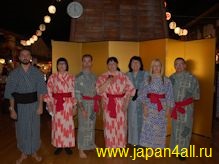 Посещение СПА-комплекса 
Легенды об Эдо 
с термальными источниками (2,5 часа). 
В комплексе воссоздан квартал Эдо, 
как назывался Токио 
до середины 19 века. 
Служащие одеты в старинные одежды, 
а посетители одеваются в легкие летние 
кимоно – юката. 
Можно выбрать из нескольких вариантов юката той расцветки, которая Вам 
больше всего понравится. 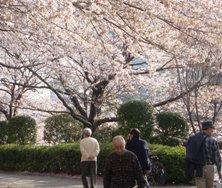 Любование сакурой 
в знаменитых парках Токио. 
Этот обязательный для всех японцев 
весенний ритуал называют «ханами» - 
любование цветами. 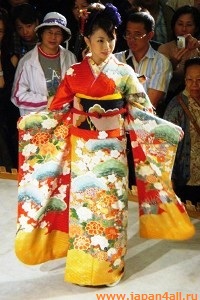 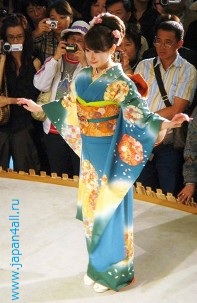 